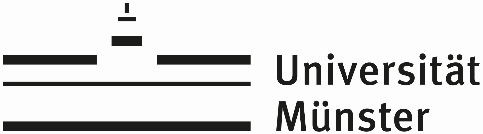 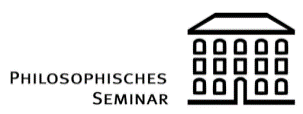 Mitteilung über das Nichtbestehen einer Studien- oder PrüfungsleistungIch, ________________________________________________________________________ (Name) (Matrikelnr. __________________________) habe im _____________________________ (Semester) die Veranstaltung _______________________________________________________________________________________________________________________ (Veranstaltungsnummer oder –titel) unter der Leitung von Frau/Herrn _________________________________________________ (Name der/s DozentIn) besucht. Die für ein Bestehen der Veranstaltung notwendigen Leistungen werde ich nicht mehr erbringen. Ich bitte daher darum, dass der Status der Veranstaltung in QISPOS auf „nicht bestanden“ geändert wird.Münster, den _________________	__________________________________________________						                             Unterschrift